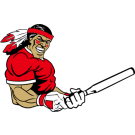 GROVETON INDIAN BASEBALL   2017 VARSITY SCHEDULEDAY		DATE			OPPONENT			TIME		SITEMONDAY	FEB 6			HUNTINGTON (S)			6:30		AWAYFRIDAY		FEB 10			CENTRAL HEIGHTS (S)		6:30		HOMETUESDAY	FEB 14			COLMEISNEIL(S)			6:30		HOMEFRIDAY		FEB 17			GARRISON (S)			6:30		AWAY			MONDAY	FEB 20			LATEXO				5:30		HOMETHR, FRI, SAT	FEB 23, 24, 25		TRINITY TOURNAMENT		TBA		AWAYTHR, FRI, SAT	MAR 2,3,4		WODEN TOURNAMENT		TBA		AWAYTUESDAY	MAR 7			DOUGLASS**			7:00		AWAYTHR, FRI, SAT	MAR 9, 10, 11		BUFFALO TOURNAMENT		TBA		AWAYTUESDAY	MAR 14			KENNARD**			7:00		HOME	TUESDAY	MAR 21			APPLE SPRINGS**		7:00		AWAYFRIDAY		MAR 24			CUSHING**			7:00		HOMETUESDAY	MAR 28			WELLS**			7:00		AWAYFRIDAY		MAR 31			ALTO**^			7:00		HOMETUESDAY	APR 4			DOUGLASS**#			7:00		HOMESATURDAY	APR 8			KENNARD**			10:00		AWAYTUESDAY	APR 11			FRANKSTON			7:00		AWAYTUESDAY	APR 18			APPLE SPRINGS**		7:00		HOMEFRIDAY		APR 21			CUSHING**			7:00		AWAYTUESDAY	APR 25			WELLS**%			7:00		HOMEFRIDAY		APR 28			ALTO**				7:00		AWAY(S)= SCRIMMAGE     **= DISTRICT     ^= YOUTH NIGHT      # = RED OUT NIGHT      %= SENIOR NIGHT  HEAD COACH:		WAYNE WILLIAMS 		ASSISTANT COACH: 	RICHARD STEUBING	ATHLETIC DIRECTOR:	BRANDON CRAUSSUPERINTENDENT:		DON HAMILTON	PRINCIPAL:		BRIAN FINCH